РЕШЕНИЕСовета депутатов пятого созыва восьмой сессии «28» декабря 2021г.                       №8-5                          с.Усть-Мута                                 О внесении изменений и дополнений в Решение Совета депутатов муниципального образования Усть-Мутинское сельское поселение №4-7 от 13.12.2012 «Об утверждении правил землепользования и застройки»Руководствуясь Федеральным законом от 06.10.2003 № 131-ФЗ «Об общих принципах организации местного самоуправления в Российской Федерации»,  Градостроительным Кодексом  РФ от 29.12.2004 №190-ФЗ, Совет депутатов Усть-Мутинского  сельского поселения  Р Е Ш И Л: 1. Внести в Решение Совета депутатов муниципального образования Усть-Мутинское сельское поселение №4-7 от 13.12.2012 «Об утверждении правил землепользования и застройки», следующие изменения и дополнения:1.1. Пункт 5 статьи 2 Правил землепользования и застройки,  изложить в следующей редакции:  Градостроительная деятельность – деятельность по развитию территорий, в том числе городов и иных поселений, осуществляемая в виде территориального планирования,  градостроительного зонирования, планировки территорий, архитектурно-строительного  проектирования, строительства , капитального ремонта, реконструкции, сноса объектов капитального строительства,  эксплуатации зданий, сооружений, комплексного развития территорий и их благоустройства. 1.2. Пункт 8 статьи 12 Правил землепользования и застройки, изложить в следующей редакции:  Градостроительный регламент - устанавливаемые в пределах границ соответствующей территориальной зоны виды разрешенного использования земельных участков, равно как всего, что находится над и под поверхностью земельных участков и используется в процессе их застройки и последующей эксплуатации объектов капитального строительства, предельные (минимальные и (или) максимальные) размеры земельных участков и предельные параметры разрешенного строительства, реконструкции объектов капитального строительства, ограничения использования земельных участков и объектов капитального строительства, а также применительно к территориям, в границах которых предусматривается осуществление деятельности по комплексному развитию территории, расчетные показатели минимально допустимого уровня обеспеченности соответствующей территории объектами коммунальной, транспортной, социальной инфраструктур и расчетные показатели максимально допустимого уровня территориальной доступности указанных объектов для населения; 1.2. Стать 49  Правил землепользования и застройки, дополнить:  Документы (их копии или сведения, содержащиеся в них), указанные в пунктах 1 - 5, 7, 9 и 10 части 7 настоящей статьи, запрашиваются органами, указанными в абзаце первом части 7 настоящей статьи, в государственных органах, органах местного самоуправления и подведомственных государственным органам или органам местного самоуправления организациях, в распоряжении которых находятся указанные документы, если застройщик не представил указанные документы самостоятельно.По межведомственным запросам органов, указанных в абзаце первом части 7 настоящей статьи, документы (их копии или сведения, содержащиеся в них) предоставляются государственными органами, органами местного самоуправления и подведомственными государственным органам или органам местного самоуправления организациями, в распоряжении которых находятся указанные документы, в срок не позднее трех рабочих дней со дня получения соответствующего межведомственного запроса.2. Настоящее Решение вступает в силу со дня его официального обнародования на информационном стенде администрации сельского поселения и информационном стенде в селе Усть-Мута ул.Центральная 46.Глава  Усть-Мутинского сельского поселения                    ____________          Тоедов В.А.РЕСПУБЛИКА АЛТАЙ УСТЬ-КАНСКИЙ РАЙОН МУНИЦИПАЛЬНОЕ  ОБРАЗОВАНИЕ                            УСТЬ-МУТИНСКОЕ СЕЛЬСКОЕ ПОСЕЛЕНИЕАЛТАЙ РЕСПУБЛИКАНЫН КАН-ООЗЫ АЙМАКТЫН МОТЫ-ООЗЫ JУРТТЫН МУНИЦИПАЛ ТӦЗӦЛМӦЗИНИҤАДМИНИСТРАЦИЯЗЫАЛТАЙ РЕСПУБЛИКАНЫН КАН-ООЗЫ АЙМАКТЫН МОТЫ-ООЗЫ JУРТТЫН МУНИЦИПАЛ ТӦЗӦЛМӦЗИНИҤАДМИНИСТРАЦИЯЗЫ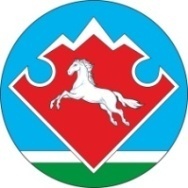 